Экспериментально-исследовательский проект «Чудесная бумага»Автор: Санникова Екатерина МихайловнаОрганизация: СП ГБОУ ООШ с. ЗаплавноеНаселенный пункт: с. Заплавное, Борского района, Самарсой области.Вид проекта: среднесрочный, экспериментально – исследовательский, групповой.Продолжительность: с 09.01.2024 г. по 01.02.2024 г.Участники: дети, воспитатели, родители группы.Актуальность проектаКаждый дошкольник - маленький исследователь, с радостью и удивлением открывающий для себя окружающий мир. Новые впечатления, новые знания являются мощным стимулом для развития ребенка. Эта потребность лежит в основе возникновения и развития поисковой деятельности. Ребенок стремится к активной жизни, и важно не дать этому стремлению угаснуть, способствовать его дальнейшему развитию.Бумага - доступный для ребенка и универсальный материал для детского творчества, креативного и речевого развития, экспериментальной деятельности. Дети активно работают с бумагой, но, несмотря на это, у них недостаточно знаний о разнообразии бумаги, ее свойствах.Бумага занимает первостепенное место в жизни людей. Ее изобретение - одно из величайших достижений человечества. И как бы стремительно не развивалось общество, современные технологии, бумага останется востребованной. Это касается развития детей, их творчества, но и самым прочным элементом международных соглашений по- прежнему остается бумага.По мнению О.В. Дыбиной, познавательная активность детей реализуется в деятельности. Именно поисковая деятельность способна мобилизовать силы дошкольников в познании реальности, самостоятельном раскрытии ее связей, отношений, закономерностей, в преобразовании опыта. Поэтому, учитывая интерес детей к данной теме, актуальность поднятой тематики выбрали работу над проектом «Чудесная бумага». Считаем, что работа по данной теме будет доступна, интересна, познавательна, увлекательна и общественно значима для наших детей, для нашего общества в целом.У детей есть желание творить и необходимость пользоваться предметами, изготовленными из бумаги. Работа с бумагой способствует развитию воображения, креативности, речевому развитию дошкольников. Важно вовлечь родителей в совместную деятельность с детьми, активному участию в обогащении предметно-развивающей среды, воспитанию жизненно   активной позиции у детей и родителей.Также важным моментом является пропаганда бережного отношения к природным ресурсам, привлечение внимания детей, родителей к неразумному использованию бумаги и возможных вариантов уменьшения бумажных отходов и рациональному ее использованию. Обратить внимание обучающихся на значение и разнообразие бумаги в нашей жизни, на необходимость бережного использования бумаги, на связь охраны леса с нашей повседневной жизнью. К сожалению, люди не задумываются над тем где, как, из чего изготовлена бумага, сколько ее тратится порой неразумно. Поэтому мы решили показать детям, что можно использовать бумагу повторно, рисуя на ней с другой стороны и для изготовления поделок.Актуально вовлечение детей данной группы в активный поиск, создание ситуации успеха и полного погружения в тему. Важно дать ребенку возможность понять его значимость в общем деле, ощущение уверенности в себе, создать условия для всестороннего развития каждого ребенка посредствам работы над проектом.  Постановка проблемы:Вдруг такая привычная бумага исчезла. В уголке художественного творчества не осталось ни одного листочка бумаги. «На чем рисовать?», «Где взять бумагу?», «Купить в магазине» - послышались советы детей. Я поддержала общение детей: - «А откуда она взялась в магазине?», «Кто и из чего сделал бумагу?», «Так ли она необходима людям?», «А что было бы, если бы исчезла вся бумага?».Эти вопросы остались без ответа. Так было решено в интересной и увлекательной форме получить ответы на вопросы о происхождении и роли бумаги в жизни человека.Цель: Формировать устойчивый познавательный интерес детей к процессу открытия новых, необычных знаний о знакомом предмете – бумаге.Задачи:1. Дать детям представление о том, на чём писали, когда не было бумаги.2. Вызвать у детей желание попробовать рисовать как древние люди.3. Изучить историю возникновения бумаги.4. Вызвать у детей желание изготовить бумагу в домашних условиях.5. Исследовать и проанализировать свойства бумаги.6. Развивать познавательную активность детей и поисковую деятельность.7. Формировать чувство заботы о природе через бережное отношение к бумажным предметам.8. Обратить внимание на необходимость бережного использования бумаги, на связь охраны леса с нашей повседневной жизнью.Ожидаемый результатСистематизация знаний детей о бумаге, ее свойствах и назначении.Сформированные проектно-исследовательские умения и навыки: выявить проблему, самостоятельно искать нужное решение, выбирать из имеющихся способов наиболее адекватный и продуктивно его использовать, самостоятельно анализировать полученные результаты.Развитие сенсорно - аналитической деятельности детей.Повышение уровня экологической культуры.Обогащение предметно - пространственной среды группы.Сближение родителей и детей в ходе совместной деятельности.Улучшение показателей познавательного и речевого развития.Формирование предпосылок учебной деятельности: развитие произвольности психических процессов, навыков коммуникативного общения. Предполагаемый продукт проекта: Оформление мини-музея «Удивительный мир бумаги». Презентация проекта и мини-музея детьми для детей других групп и родителей.Этапы реализации проектаПодготовительный этап:– подбор литературы, наглядных и дидактических материалов: настольно-дидактические игры, иллюстрации, презентации и видеоматериалы по теме проекта;– подготовка материалов для организации творческой и познавательно-исследовательской деятельности: материалы и оборудование для изготовления альбома «Мир бумаги», оборудование для проведения экспериментальной деятельности.Организационный этап:Определение объекта изучения; рассказ об истории возникновения бумаги и бумажного производства; рассматривание различных видов бумаги и организация выставки «Волшебная бумага»; рассматривание поделок из бумаги (оригами, бумагопластика, аппликация); рассматривание разных видов бумаги; эксперименты с бумагой; игры с бумажными игрушками; проведение мастер- классов с педагогами и родителями. Беседы:«Задолго до появления бумаги…» (цель: дать детям представление о том, на чём писали, когда не было бумаги;«История возникновения бумаги» (цель: познакомить детей с историей возникновения бумаги).«Применение бумаги» (цель: развивать познавательную активность детей, поисковую деятельность).«Вторя жизнь бумаги».Просмотр видеороликов:«История возникновения бумаги» (из серии «Шишкин лес»),«Фиксики» (серия «Бумага»),«Современное производство бумаги». Чтение художественной литературы: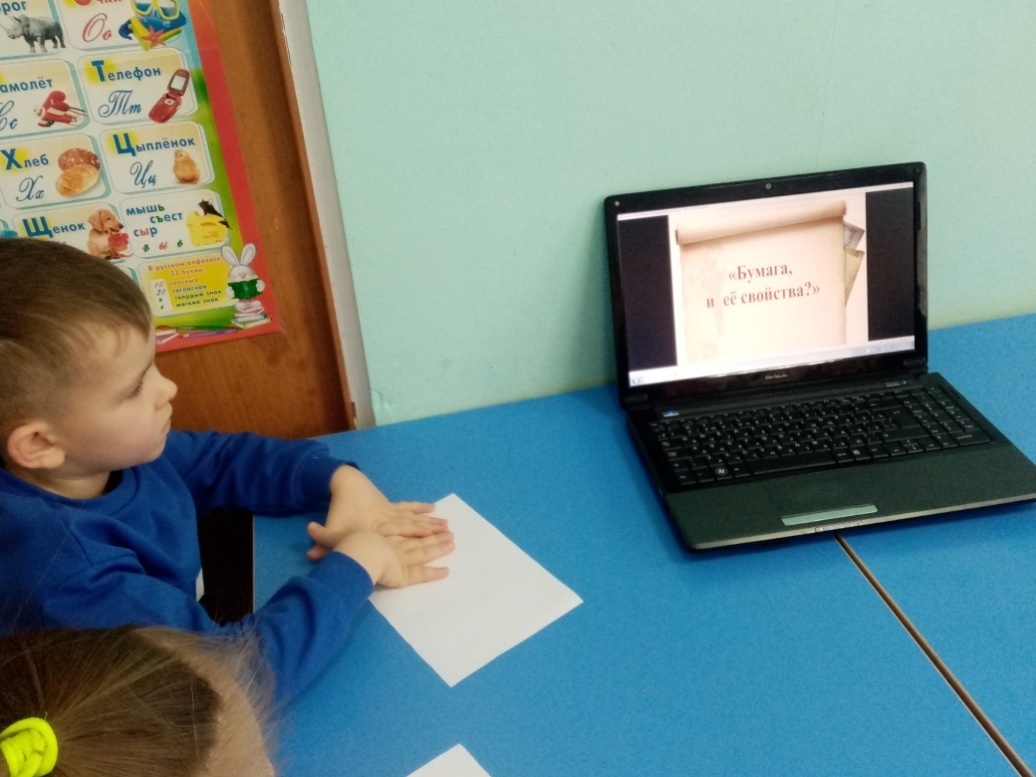 Стихи:«Я листок бумажный»«В сказочном царстве»«Шуршат осенние кусты» Ф. Усачев«Лист бумаги» С. Мехалков«Смешной цветок» Агния Барто«Под рукой оживают цветы» В. Н. Напреенко«Простой листок бумаги» Н. Колесова«Бумажный кораблик по имени "Книга" А. Сметанин Сказки:«Сказка о бумажной фее» З. Литвинова«Сказка о бумажном маге» Ю.Марковцев«Сказка о бумажной балерине» Д. Новак«Сказка о чистом листе бумаги» Е. СоснаРассказ:«Откуда пришла бумага?» Б.ЖитковИгровая деятельность:Словесные игры«Что бывает из бумаги»,«Бывает – не бывает»Дидактические игры«Определи на ощупь»,мемо «Виды бумаги» (сделанная своими руками),«Для чего нужна эта бумага?» (сделанная своими руками)« Волшебная бумага»,«Бумажная фея»,«Что изменилось?»,«Найди нужный вид бумаги»,«Из какой бумаги сделано?»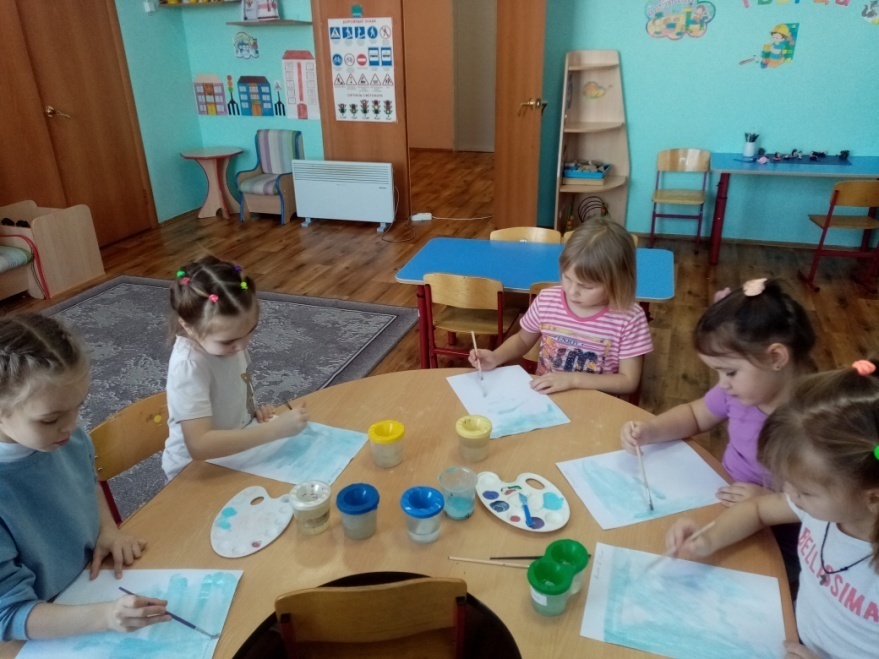 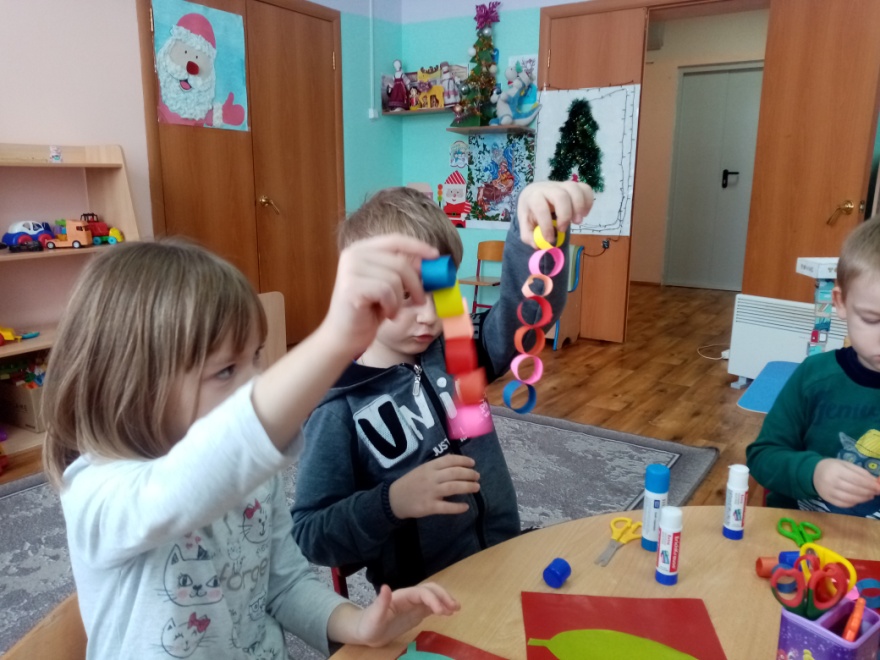  Сюжетно – ролевые игры«Экскурсия на бумажную фабрику»,«Магазин бумажных изделий».Физкультминутки«Бумажные фантики»,«Свеча»«Мы бумагу мяли, мяли»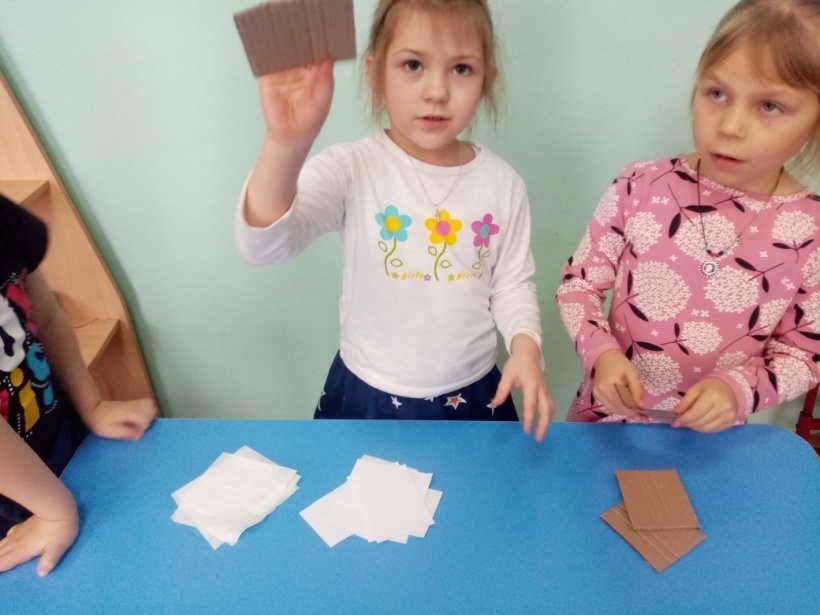 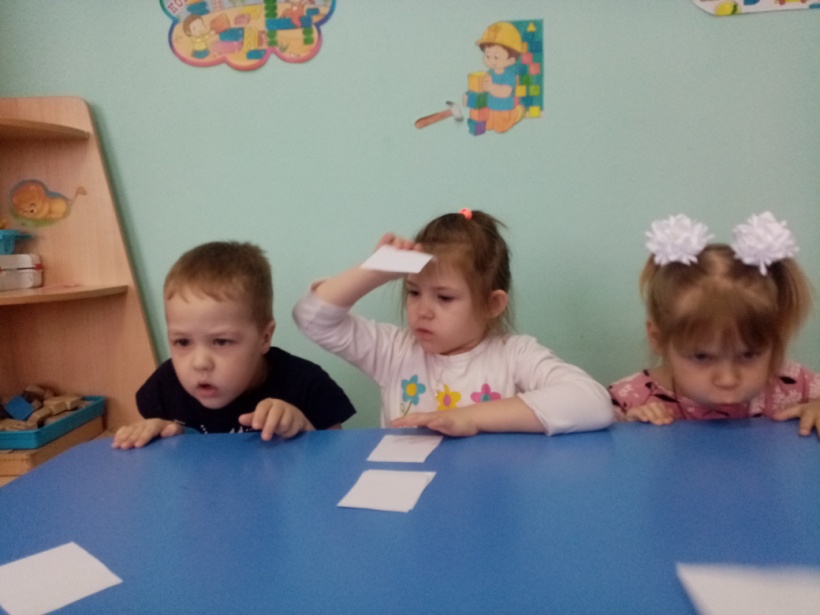 Дыхательная гимнастика«Бумажный комочек»Речевые игры:«Закончи предложение»«Скажи наоборот»,«Бумажная, бумажный, бумажные»,«Так не бывает».Составление рассказов по схемам «Опиши предмет».  Мастер-класс с детьми: «Изготовление бумаги» (цель: вызвать у детей желание изготовить бумагу в домашних условиях).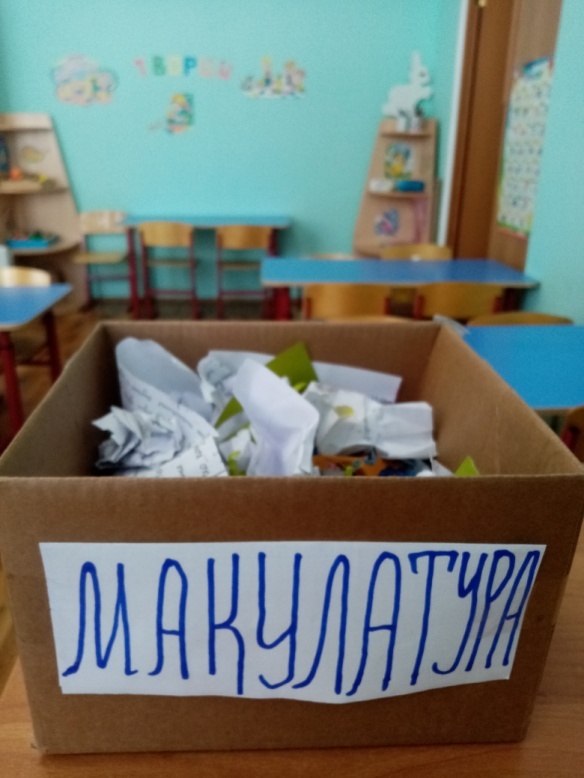 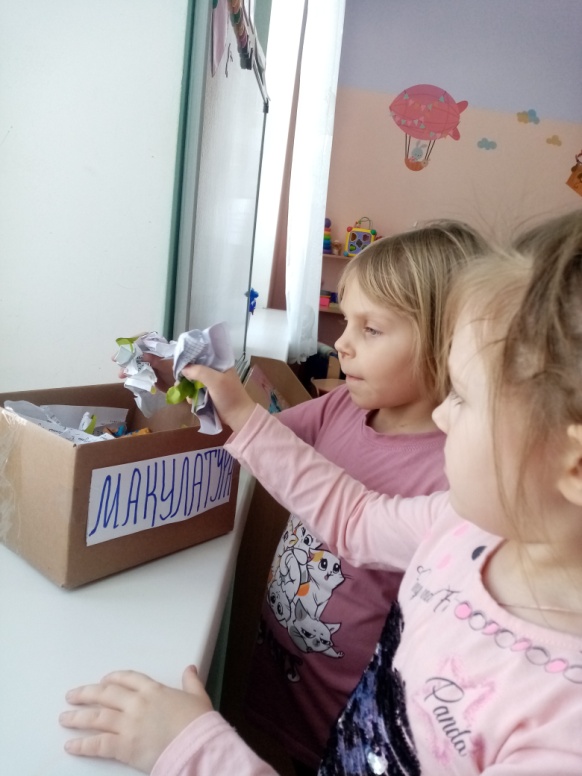 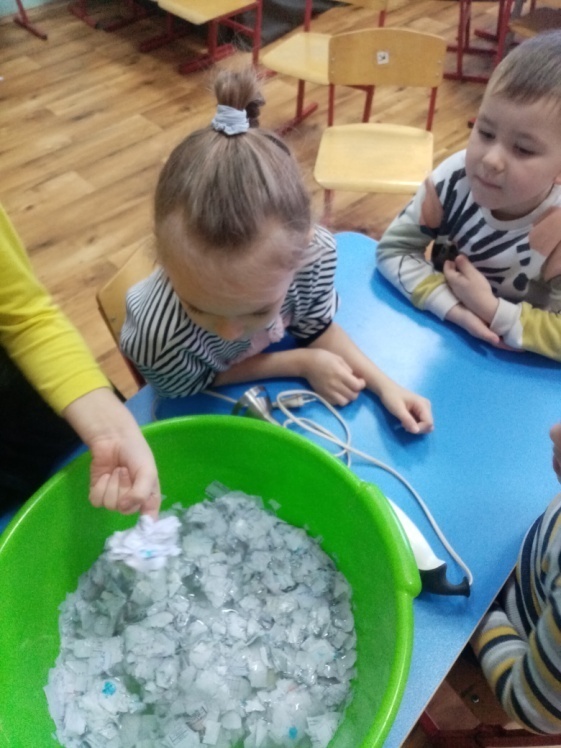 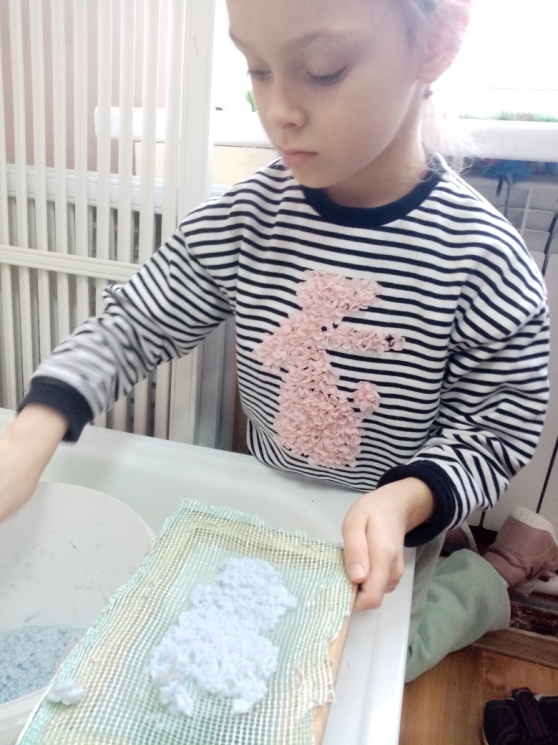 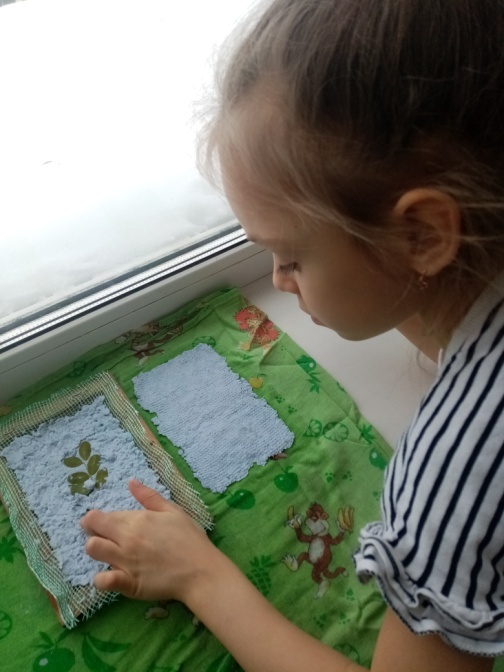 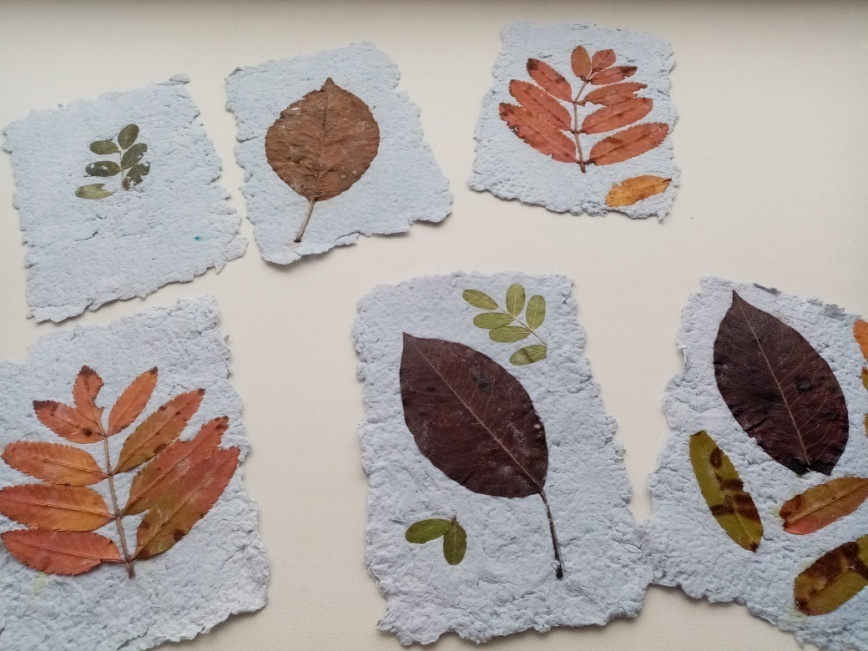 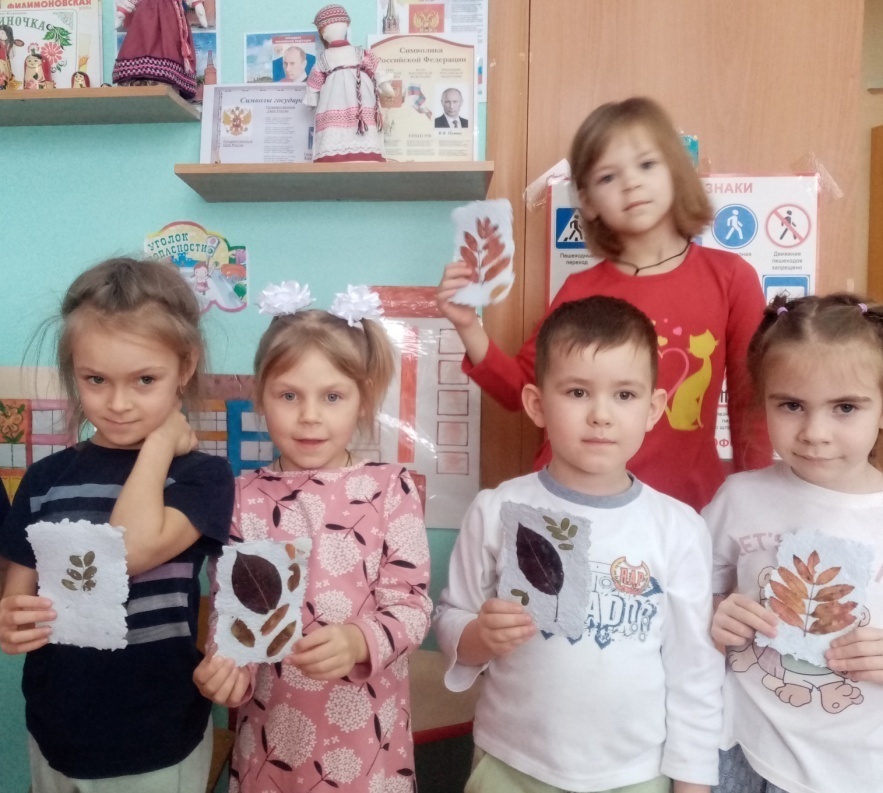 Экспериментальная деятельность: Волшебная бумагаСравнение бумагиРазрывание бумагиВода и бумагаШуршащая или поющая бумагаСклеивание бумагиЛетающая бумагаПрочность бумагиСметание бумагиСкорость разложения бумагиИзготовление бумаги собственного производства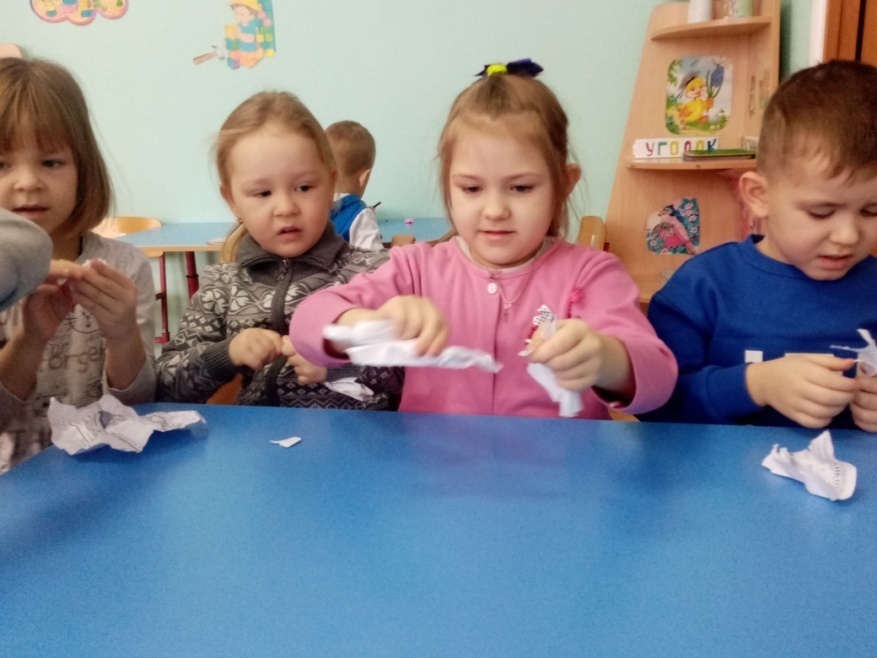 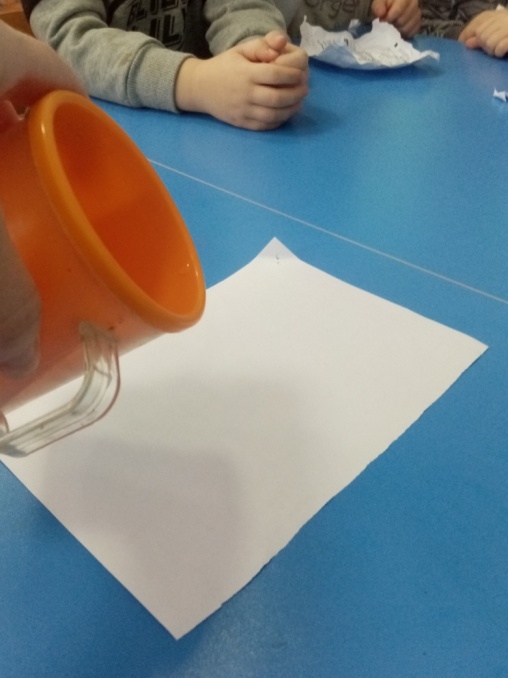 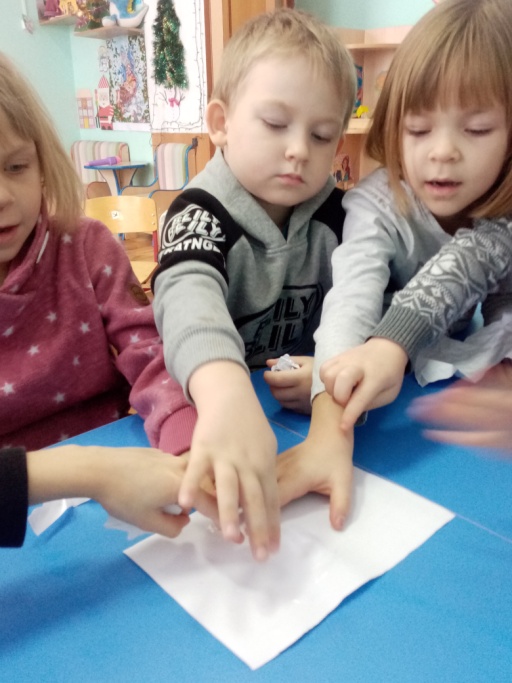 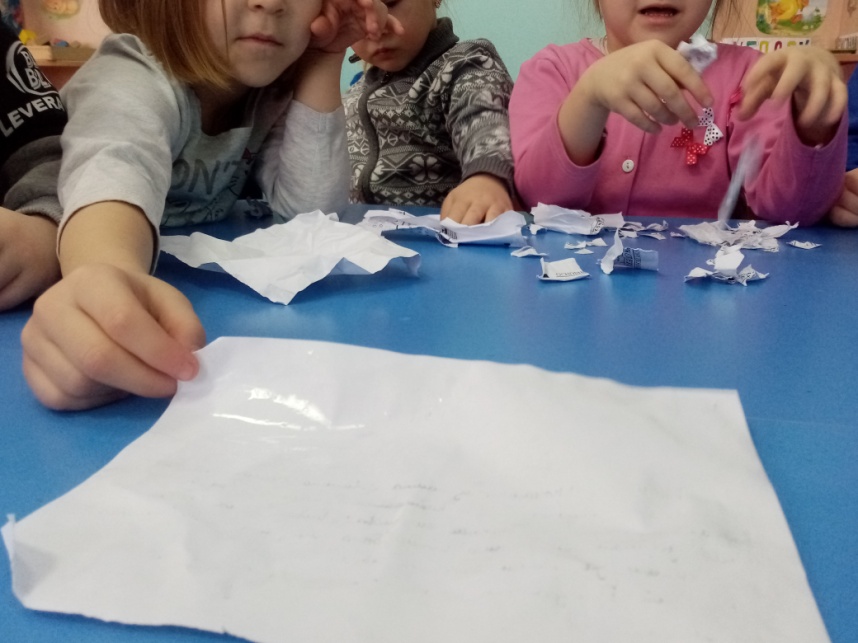  Заключительный Обобщение результатов работы в виде оформления выставки работ родителей и детей, оформление мини-музея «Удивительный мир бумаги» .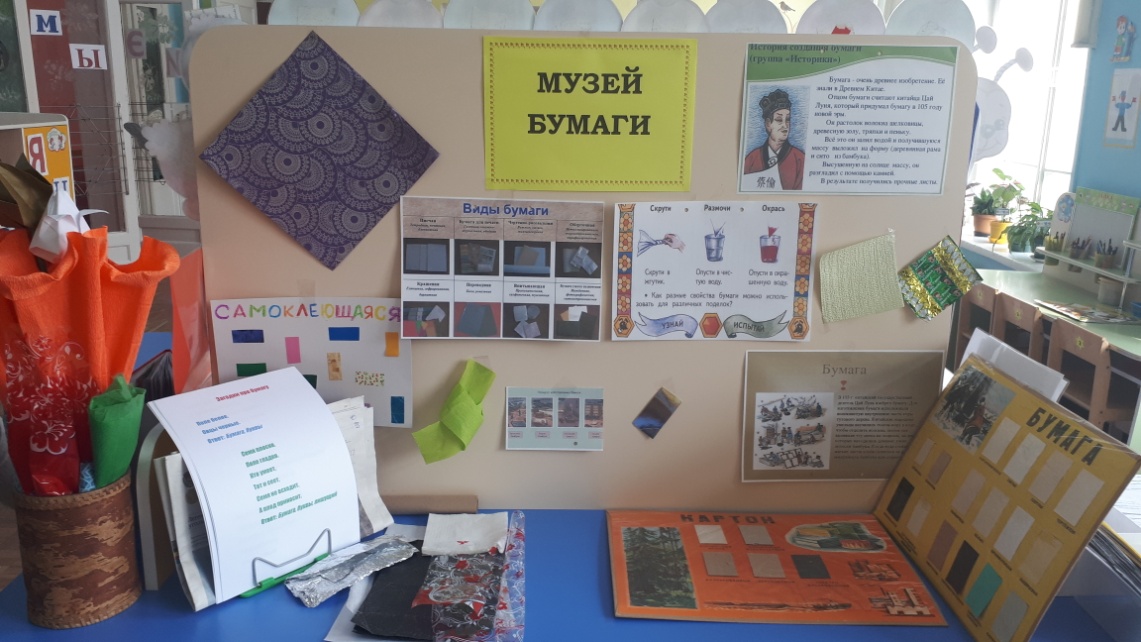 ЗаключениеПроведенная работа позволила расширить представления детей о свойствах бумаги; расширила знания детей об истории возникновения и способах применения бумаги; развила навыки совместной исследовательской работы с взрослыми, сформировала чувство сопричастности к окружающему рукотворному миру.В процессе исследовательской работы дети усвоили разные способы получения информации, смогли проявить свои способности и умения в индивидуальной и совместной работе, работе с книжными материалами и материалами Интернета, смогли практически выявить свойства изучаемого материала.Полученные знания окажут в дальнейшем большое влияние на формирование у детей навыков бережного отношения к окружающему миру, а процесс совместной работы закрепил правила социального общения.           Список литературы:Н. Е Веракса, О. Р. Галимов «Познавательно - исследовательская деятельность дошкольников, Мозаика-синтез, 2012В. В. Гербова «Занятия по развитию речи», Мозаика- синтез.- М, 2011О. В. Дыбина «Занятия по ознакомлению с окружающим миром», Мозаика - синтез, М, 2011И.А. Лыкова «Изобразительная деятельность в детском саду», «Цветной мир», М., 2017Деятельность дошкольников в детской экспериментальной лаборатории. Составители: М.П. Костюченко, Н.Р. Камалова, Волгоград, Издательство «Учитель», 2012Куликовская И.Э. Детское экспериментирование. Старший дошкольный возраст/ И.Э. Куликовская, Н.Н. Совгир.- М.: Педагогическое общество России, 2003Конспект НОД по познавательно – исследовательской деятельностив старшей группе Детского сада с. Заплавное« Изготовление бумаги своими руками»Цель: Познакомить детей с изготовление бумаги своими руками; воспитывать эмоционально-положительного отношения к объектам природы; закрепить значение деревьев в жизни человека и животных.Задачи:Образовательные:  Дать представление о разнообразии бумаги, закрепить знания о некоторых свойствах бумаги. Формировать чувство заботы о природе через бережное отношение к деревьям.Развивающие: Развивать внимание, познавательную активность детей, наблюдательность, мелкую моторику.Речевые: Расширять словарный запас детей слова: макулатура, миксер. Воспитательные: Воспитывать бережное отношение к объектам природы, чувство уважения к труду людей.Материалы и оборудование: Собранная детьми макулатура (салфетки, туалетная бумага, открытки, календари,  обои, раскраски, тетради, альбомы и т.д.), заранее изготовленные самолётики из бумаги, пяльцы с запяленной сеткой , плотные полотенца, х/б ткань, клеёнка, губки на каждого ребёнка, миксер, клей ПВА, гуашь, горячая вода, миска.ХОД ЗАНЯТИЯ:Воспитатель: Здравствуйте, ребята! Закройте глаза… (шелест бумаги). Что это за шум?Дети: Бумага.Воспитатель: Правильно, ребята, это шелестит бумага. Сегодня мы с вами поговорим о бумаге, о том, что делают из бумаги и из чего изготавливают бумагу. А кто мне скажет, из чего делают бумагу?(Ответы детей)Воспитатель: Конечно, бумагу изготавливают из деревьев и это очень долгий и не простой процесс. Представьте ребята, для того чтобы у нас с вами была бумага, трудится очень много людей: деревья сначала рубят лесорубы, отправляют на фабрику для обработки там срубленные деревья делят на части, затем на щепки, варят в специальном растворе, отжимают, утюжат большим валиком, сушат, гладят и только после этого получается бумага. Это очень тяжёлый труд, поэтому мы должны аккуратно относиться к изделиям из бумаги. А скажите мне ребята, какими изделиями из бумаги мы пользуемся в повседневной жизни?(Ответы детей)Воспитатель: Вот видите, как много предметов из бумаги нас окружает, и мы должны бережно относиться к ним, не рвать книги, аккуратно рисовать на листе бумаги, не тратить зря салфетки. Ребята, с помощью использованных листов бумаги можно поиграть. Я, приготовила для вас, самолётики из бумаги, давайте с ними поиграем. Подвижная игра: «Самолетики»Воспитатель: Ребята, мы с вами знаем, что бумагу делают из деревьев, и для этого нужно уничтожить дерево, а представьте, что наступит время, когда на земле не останется ни одного дерева?  (Ответы детей).Воспитатель: Правильно ребята, деревья вырабатывают кислород, которым дышат люди и животные, деревья являются жильём и источником пищи для многих животных, насекомых и птиц. Деревья имеют лечебные свойства. А ещё люди, наблюдая за деревьями, научились узнавать погоду, например хвойные деревья опускают свои ветви вниз перед дождём и поднимают вверх перед ясной погодой, а если с берёзы в начале октября лист не упал, то снег ляжет поздно, А если исчезнут деревья, то погибнет всё вокруг. И для того чтобы сохранять деревья люди научились делать бумагу из «макулатуры» – это использованная, не нужная бумага, давайте вместе скажем это слово «макулатура», и мы с вами сегодня будем делать бумагу из макулатуры.Но прежде чем мы продолжим давайте немного подвигаемся, попробуем показать как делают бумагу, физкультминутка:Лесорубы дерево срубили,На станке на части разделили,Чурбачки на щепки порубили,И в растворе долго их варили.А потом всю жидкость отжимают,Валиком утюжат, сушат, гладят.Так выходит чистый лист бумагиДля журнала, книги и тетради.(Дети выполняют имитационные движения.)Воспитатель: Сначала нам нужно порвать на мелкие кусочки макулатуру, давайте каждый из вас возьмёт по листочку бумаги и разорвёт его. Мы с вами знаем, что бумага легко рвётся – это одно из её свойств. (дети рвут бумагу)Воспитатель: Теперь нам нужно залить бумагу горячей водой, и размять всё это миксером – это я сделаю сама, потому, что горячей водой можно обжечься, а миксер – это электроприбор, при использовании которого необходимо соблюдать технику безопасности, (воспитатель заливает бумагу горячей водой и разминает миксером, дети наблюдают).Воспитатель: Одно из свойств бумаги – это то, что бумага намокает, поэтому мы с вами получили кашицу из бумаги. Теперь нужно добавить сюда клей ПВА, крахмал, гуашь любого цвета и всё перемешать.(дети наблюдают за работой воспитателя).  Воспитатель: А теперь приступим к самому интересному, к изготовлению листа бумаги. Передо мной лежат пяльцы с запяленной сеточкой, клеенка и ткань через которую мы будем промокать лишнюю влагу. Нужно взять пяльцы, погрузить в нашу кашицу из макулатуры. Когда в сеточку погрузится достаточное количество смеси, мы достаём пяльцы и кладём на ткань. Теперь необходимо убрать лишнюю жидкость, для этого мы с вами накроем пяльцы с «кашицей» тканью и промокнуть. После того, как жидкость будет убрана, нужно перевернуть пяльцы, отделить их от бумаги и оставить до полного высыхания ( дети делают бумагу, воспитатель помогает им.) Воспитатель: Ребята теперь нужно подождать пока бумага высохнет, после этого мы с вами изготовим из неё открытки. Я хочу сказать, что мы с вами помогли спасти несколько деревьев от вырубки, тем самым помогли ещё и многим животным, птицам и насекомым. А ещё у нас получилась необычная бумага, у каждого свой оригинальный листочек.Воспитатель: Ребята, вы хорошо потрудились сегодня. Скажите, трудно изготовлять бумагу своими руками? Что для этого необходимо? (ответы детей).Воспитатель: Когда бумага высохнет, мы из нее сделаем поделки для родителей.Занятие законченно.